www.teplo-sila.com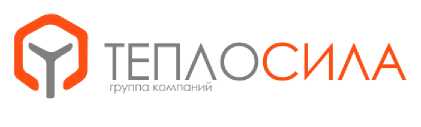 Головной офис ООО «Завод Теплосила»: РБ, г. Минск, Логойский тракт, 22а, корпус 2, офис 702.Структурное подразделение ООО «ПК Теплосила»: РФ, Московская обл., Красногорский р-н, п/о Путилково, БЦ "Гринвуд", стр. 9, Литера Б, 2 эт., пом. 74.ТЕХНИЧЕСКИЙ ОТДЕЛ: +375 (17) 396-89-16, +375 (29) 395-72-82 (РБ); +7 (903) 663-18-05 (РФ); techotdel@teplo-sila.com____________________________________________________________________________________ОПРОСНЫЙ ЛИСТдля подбора ШКАФА УПРАВЛЕНИЯ тепловым пунктомСведения о заказчикеИсходные данныеПримечание: для корректного подбора шкафа управления необходимо приложить принципиальную схему.ЗаказчикНаименованиеЗаказчикАдресЗаказчикКонтактное лицоЗаказчикТелефонФаксE-mailНаименование объектаНаименование объектаТип подключаемых датчиков температуры  Цифровые термометры DS1820, DS18B20  Цифровые термометры DS1820, DS18B20  Цифровые термометры DS1820, DS18B20  Цифровые термометры DS1820, DS18B20  Цифровые термометры DS1820, DS18B20  Цифровые термометры DS1820, DS18B20  Термопреобразователи сопротивления Pt500, Pt1000  Термопреобразователи сопротивления Pt500, Pt1000  Термопреобразователи сопротивления Pt500, Pt1000Количество вводов питания  1 – один ввод питания без резервирования  1 – один ввод питания без резервирования  1 – один ввод питания без резервирования  1 – один ввод питания без резервирования  1 – один ввод питания без резервирования  1 – один ввод питания без резервирования  2 – два ввода питания и автоматический ввод резерва (ABP)  2 – два ввода питания и автоматический ввод резерва (ABP)  2 – два ввода питания и автоматический ввод резерва (ABP)Количество контуров управления  1  2  2  3  3  другое (для подбора шкафа управления на 4 контура и более необходимо приложить функциональную схему, а также указать марки и характеристики всех насосов)  другое (для подбора шкафа управления на 4 контура и более необходимо приложить функциональную схему, а также указать марки и характеристики всех насосов)  другое (для подбора шкафа управления на 4 контура и более необходимо приложить функциональную схему, а также указать марки и характеристики всех насосов)  другое (для подбора шкафа управления на 4 контура и более необходимо приложить функциональную схему, а также указать марки и характеристики всех насосов)Тип контура управленияРегулирование температуры отсутствует или повысительные насосыРегулирование температуры отсутствует или повысительные насосыСОСистема отопленияСОСистема отопленияГВССистема горячего водоснабженияГВССистема горячего водоснабженияГВССистема горячего водоснабженияТВТеплоснабжение системы вентиляцииПППодпиткаТип контура управления001122234Функциональное назначение контура 1Функциональное назначение контура 2Функциональное назначение контура 3Характеристики насосовМарка насосаМарка насосаМарка насосаМарка насосаНапряжение питанияНапряжение питанияНапряжение питанияНапряжение питанияМаксимальная потребляемая мощность, кВтХарактеристики насосовМарка насосаМарка насосаМарка насосаМарка насоса230 В230 В230 В400 ВМаксимальная потребляемая мощность, кВтУправление основным насосом контура 1Управление резервным насосом контура 1Управление основным насосом контура 2Управление резервным насосом контура 2Управление основным насосом контура 3Управление резервным насосом контура 3Наличие и тип интерфейса связи  0 - интерфейс связи отсутствует  0 - интерфейс связи отсутствует  0 - интерфейс связи отсутствует  0 - интерфейс связи отсутствует  0 - интерфейс связи отсутствует  0 - интерфейс связи отсутствует  2 - RS-485  2 - RS-485  2 - RS-485Примечание